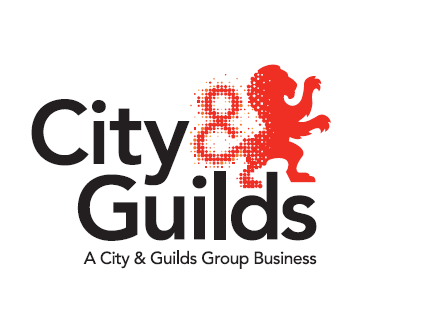 NOVEMBER 2018CANDIDATE RECORD FORM, PRODUCTION LOG AND ASSESSSMENT RECORDNotice to candidate: The work you submit for assessment must be your own. If you copy from someone else or allow another candidate to copy from you, or if you cheat in any other way, you may be disqualified.To be completed by the candidateHave you received any help or information from anyone other than you subject teacher/tutor(s) in the production of this work?Yes		NoIf you have answered yes, give details below and on a separate sheet if necessary.Any books, leaflets or other materials (e.g. DVDs, software packages, Internet information) used to help you complete this work and not clearly acknowledged in the work itself must be listed below. Presenting materials copied from books or other sources without acknowledgement will be regarded as deliberate deception.Candidate’s Declaration: I have read and understood the above and can confirm that I have produced the attached work without assistance other than that which is acceptable under the scheme of assessment.Candidate’s Signature: 	 Date:	Centre Assessor’s Declaration: I confirm that the candidate’s work was conducted under the conditions laid out by the specification. I have authenticated the candidate’s work and am satisfied that to the best of my knowledge the work produced is solely that of the candidate. Assessment was conducted under the specified conditions and context, and isvalid, authentic, reliable, current and sufficient.Centre Assessor’s signature: 	 Date: 	Candidate’s full name: 	 City & Guilds registration number: 		Please note: All elements of the Project are compulsory. Failure to complete or submit an element may result in a mark of zero being awarded.Candidate’s full name: 	 City & Guilds registration number: 		To be completed by the supervisorMarks must be awarded in accordance with the instructions and criteria in Section 4 of the Qualification Handbook.Summary information to show how the marks have been awarded should be given in the spaces below in addition to comments in other pages of this document and any supporting information in the form of annotations on the candidate’s work.Concluding comments:Outline details of taught skills: Record here details of relevant skills taught in a class/group and details of relevant skills taught individually to this candidate as described in the specification. Continue on a separate sheet if necessary.Supervisor’s declaration: I confirm that no work assessed for the award of the marks above is also to be submitted, or has been submitted, for any other accredited qualification(s).Supervisor’s signature: 		 Date: 	Candidate’s full name: 		City & Guilds registration number: 	To be completed by the candidateExtended Project working titlePlanned form of evidence submitted for projectThis document consists of the pages listed below. Additional journal material, planning evidence, research evidence, presentation evidence, records of meetings with your supervisor and review material may be added.Is this extended project part of a group project?                                                      Yes                                     No  Extended Project final titleCandidate full name: 		City & Guilds registration number: 	To be completed by the candidateNote: This section records initial meeting(s) with your supervisor to agree your project proposal.Supervisor’s signature: 			Date:	Candidate’s full name: 		City & Guilds registration number:	To be completed by the candidateCandidate declaration: I confirm that I have read and understood City & Guilds regulations relating to unfair practice as set out in the notice to candidates below.Notes to candidates: You must not submit work which is not your own; lend work to other learners; allow other learners access to, or the use of, your own independently sourced material (this does not mean that you may not lend your books to another learner, but you should be prevented from plagiarising other learners’ research); include work copied directly from books, the internet or other sources without acknowledgement or an attribution; or submit work typed or word processed by a third person without acknowledgement. Failure to comply with these considerations may result in unfair practice and subsequently being disqualified.Candidate’s signature:	 Date: 	Candidate’s full name: ………………………………………………..City & Guilds registration number:	To be completed by the supervisorPlease comment below on the validity and feasibility of the proposal (project proposal Part A).Supervisor’s commentsIndicate the expected format of the project product that will be submitted for assessmentIs this Extended Project part of a group project?                                                 Yes                               No If Yes, identify group members below and confirm that there is a defined        Yes                           NoIndividual contribution by the candidate. Candidate’s name:	 Registration Number:	Candidate’s name:	 Registration Number:	Candidate’s name:	 Registration Number:	Candidate’s name:	 Registration Number:	Supervisor’s signature	 Date: 	Candidate’s full name: 	City & Guilds registration number:	Supervisor’s full name: 		To be completed by the centre coordinatorComment on the feasibility and acceptability of the proposal (project proposal parts A and B) as an Extended Project.Centre coordinator’s comments:Coordinator’s full name: 		Coordinator’s signature:	 Date:	Candidate’s full name:	City & Guilds registration number: 	To be completed by the candidateThis page records your outline plan at the start of your work.Supervisor’s signature:	 Date: 	Candidate’s full name:	 City & Guilds registration number:	To be completed by the candidateThis page records your outline plan half-way through your work.Supervisor’s signature: 	 Date: 	Candidate’s full name: 	City & Guilds registration number:	To be completed by the candidateThis page records the (near) completion of your project product.Supervisor’s signature:	 Date: 	Candidate’s full name: 	City & Guilds registration number: 	To be completed by the candidateThis page provides you with an overview of your project.Candidate’s signature: 	Date:	Candidate’s full name: 	 City & Guilds registration number: 	To be completed by the candidateThis page records your presentation and its preparation.Candidate’s signature: 	 Date: 	Candidate’s full name: 	 City & Guilds registration number: 	To be completed by the supervisorRecord and comment below on the delivery of the presentationSupervisor’s record / commentsSupervisor’s signature: 	 Date: 	Candidate’s full name:	City & Guilds registration number	To be completed by the candidateThis page records your own evaluation when you have completed your project product and given your presentation.Briefly summarise the main learning aims you achieved when completing your project. You might include:New knowledge, skills or expertise that you enjoyed or found valuableStrengths and weaknesses of your projectA consideration of your planning and organisationChanges you would make if you carried out a similar project againAdvice you would give to others undertaking such a projectOwn personal aspirations for further education and career developmentCandidate’s signature: 	 Date: 	Candidate’s full name:City & Guilds registration number:Centre name:Centre number:To includeCompletedAdditional notesA signed and completed Candidate record form, production log and assessment recordThis document. All pages must be completed by the candidate, except for pages 3, 7, 8 and 14Evidence of the project outcomeE.g. photographs of artefact or production; a piece of creative writing (artefact); research based written report; CD/video/DVD of performances or activities; audiotape/multimedia presentationResearch based written reportIf the project outcome is an artefact or a production, an accompanying research based written report is requiredEvidence of a presentation within the production logPresentation on the project process. Where the project outcome is a presentation, a presentation on the project process still has to be completedAssessment outcomeMax MarkMark awardedAdditional commentsAO1 Manage10AO2 Use resources10AO3 Develop and realise20AO4 Review10Total50Page NoTitleDate Completed2Candidate declaration3-4Submission checklist and Record of marks5Contents6Record of initial planning7-9Project proposal and approval (Part A, B, and C)10Planning review (start of project)11Mid-project review12End-of-project review13Summary14-15Presentation record (Part A and B)16ReflectionYour first idea for topic (to include overall aim)Your first idea for topic (to include overall aim)Your first idea for topic (to include overall aim)Your first idea for topic (to include overall aim)Your first idea for topic (to include overall aim)Your first ideas for research and development of your projectYour first ideas for research and development of your projectYour first ideas for research and development of your projectYour first ideas for research and development of your projectYour first ideas for research and development of your projectYour supervisor’s main comments and adviceYour supervisor’s main comments and adviceYour supervisor’s main comments and adviceYour supervisor’s main comments and adviceYour supervisor’s main comments and adviceChanges, clarifications or additions you have made as a result of your discussion with your supervisorChanges, clarifications or additions you have made as a result of your discussion with your supervisorChanges, clarifications or additions you have made as a result of your discussion with your supervisorChanges, clarifications or additions you have made as a result of your discussion with your supervisorChanges, clarifications or additions you have made as a result of your discussion with your supervisorChanges, clarifications or additions you have made as a result of your discussion with your supervisorTitle of Extended Project Present the topic to be researched in the form of a short statement/question/hypothesis with clear focusTitle of Extended Project Present the topic to be researched in the form of a short statement/question/hypothesis with clear focusTitle of Extended Project Present the topic to be researched in the form of a short statement/question/hypothesis with clear focusTitle of Extended Project Present the topic to be researched in the form of a short statement/question/hypothesis with clear focusProvide a brief outline of the research or activity/ task to be carried out and sources to be consulted withProvide a brief outline of the research or activity/ task to be carried out and sources to be consulted withProvide a brief outline of the research or activity/ task to be carried out and sources to be consulted withProvide a brief outline of the research or activity/ task to be carried out and sources to be consulted withProvide a brief outline of the course of study or area(s) to which the topic relatesProvide a brief outline of the course of study or area(s) to which the topic relatesProvide a brief outline of the course of study or area(s) to which the topic relatesProvide a brief outline of the course of study or area(s) to which the topic relatesProvide a brief outline of any specific resources and/or equipment you may require, as appropriateProvide a brief outline of any specific resources and/or equipment you may require, as appropriateProvide a brief outline of any specific resources and/or equipment you may require, as appropriateProvide a brief outline of any specific resources and/or equipment you may require, as appropriateProvide a brief outline of your proposed actionProvide a brief outline of your proposed actionProvide a brief outline of your proposed actionProvide a brief outline of your proposed actionComment on the clarity and focus of the title chosenComment on the clarity and focus of the title chosenComment on the clarity and focus of the title chosenIndicate the relation to, and development/extension outside of, the main course(s) of study or interestIndicate the relation to, and development/extension outside of, the main course(s) of study or interestIndicate the relation to, and development/extension outside of, the main course(s) of study or interestIndicate the relation to, and development/extension outside of, the main course(s) of study or interestComment on the suitability of the proposed initial sources and research baseComment on the suitability of the proposed initial sources and research baseComment on the suitability of the proposed initial sources and research baseComment on the suitability of the proposed initial sources and research baseConfirm that project is feasible in the proposed timescale and/or indicate any potential difficulties, to include specified resources/equipmentConfirm that project is feasible in the proposed timescale and/or indicate any potential difficulties, to include specified resources/equipmentConfirm that project is feasible in the proposed timescale and/or indicate any potential difficulties, to include specified resources/equipmentConfirm that project is feasible in the proposed timescale and/or indicate any potential difficulties, to include specified resources/equipmentOutline the scope to produce a project that meets the assessment objectives (Section 4 of the Qualification Handbook)Outline the scope to produce a project that meets the assessment objectives (Section 4 of the Qualification Handbook)Outline the scope to produce a project that meets the assessment objectives (Section 4 of the Qualification Handbook)Outline the scope to produce a project that meets the assessment objectives (Section 4 of the Qualification Handbook)Indicate proposed form and date of the presentationIndicate proposed form and date of the presentationIndicate proposed form and date of the presentationWritten ReportLive performance (e.g. music, drama, theatre, substantial presentation) plus written reportElectronic format (e.g. CD, DVD, video, programme) plus written reportArtefact (e.g. prototype, model, artwork) plus written reportOtherApprovedApproved subject to the implementation of the centre coordinator’s recommendationsResubmission requiredOutline the steps in your project. You might want to include:What do you want to achieve?What are your timescales?What resources will you use?Who can support you to achieve your objectives?Outline the steps in your project. You might want to include:What do you want to achieve?What are your timescales?What resources will you use?Who can support you to achieve your objectives?Outline the steps in your project. You might want to include:What do you want to achieve?What are your timescales?What resources will you use?Who can support you to achieve your objectives?Outline the steps in your project. You might want to include:What do you want to achieve?What are your timescales?What resources will you use?Who can support you to achieve your objectives?Outline the steps in your project. You might want to include:What do you want to achieve?What are your timescales?What resources will you use?Who can support you to achieve your objectives?Outline the steps in your project. You might want to include:What do you want to achieve?What are your timescales?What resources will you use?Who can support you to achieve your objectives?Outline the steps in your project. You might want to include:What do you want to achieve?What are your timescales?What resources will you use?Who can support you to achieve your objectives?Outline the steps in your project. You might want to include:What do you want to achieve?What are your timescales?What resources will you use?Who can support you to achieve your objectives?Outline the steps in your project. You might want to include:What do you want to achieve?What are your timescales?What resources will you use?Who can support you to achieve your objectives?Outline the steps in your project. You might want to include:What do you want to achieve?What are your timescales?What resources will you use?Who can support you to achieve your objectives?Outline any additional advice or comments that you received from your supervisor during this stageOutline any additional advice or comments that you received from your supervisor during this stageOutline any additional advice or comments that you received from your supervisor during this stageOutline any additional advice or comments that you received from your supervisor during this stageOutline any additional advice or comments that you received from your supervisor during this stageOutline any additional advice or comments that you received from your supervisor during this stageOutline changes, clarifications or additions you have made as a result of your discussion with your supervisorOutline changes, clarifications or additions you have made as a result of your discussion with your supervisorOutline changes, clarifications or additions you have made as a result of your discussion with your supervisorOutline changes, clarifications or additions you have made as a result of your discussion with your supervisorOutline changes, clarifications or additions you have made as a result of your discussion with your supervisorOutline changes, clarifications or additions you have made as a result of your discussion with your supervisorOutline what has been successful and what has been less successful. Have any additions and/or changes been made to your original plan?Outline what has been successful and what has been less successful. Have any additions and/or changes been made to your original plan?Outline what has been successful and what has been less successful. Have any additions and/or changes been made to your original plan?Outline what has been successful and what has been less successful. Have any additions and/or changes been made to your original plan?Outline what has been successful and what has been less successful. Have any additions and/or changes been made to your original plan?Outline your planned steps to complete your projectOutline your planned steps to complete your projectOutline your planned steps to complete your projectOutline your planned steps to complete your projectOutline your planned steps to complete your projectOutline any additional advice or comments that you received from your supervisor during this stageOutline any additional advice or comments that you received from your supervisor during this stageOutline any additional advice or comments that you received from your supervisor during this stageOutline any additional advice or comments that you received from your supervisor during this stageOutline any additional advice or comments that you received from your supervisor during this stageOutline any additional advice or comments that you received from your supervisor during this stageOutline changes, clarifications or additions you have made as a result of your discussion with your supervisor at this stageOutline changes, clarifications or additions you have made as a result of your discussion with your supervisor at this stageOutline changes, clarifications or additions you have made as a result of your discussion with your supervisor at this stageOutline changes, clarifications or additions you have made as a result of your discussion with your supervisor at this stageOutline changes, clarifications or additions you have made as a result of your discussion with your supervisor at this stageOutline changes, clarifications or additions you have made as a result of your discussion with your supervisor at this stageOutline the successes, failures, additions and/or changes you made as you followed the plan in your mid-project reviewOutline the successes, failures, additions and/or changes you made as you followed the plan in your mid-project reviewOutline the successes, failures, additions and/or changes you made as you followed the plan in your mid-project reviewOutline the successes, failures, additions and/or changes you made as you followed the plan in your mid-project reviewOutline the successes, failures, additions and/or changes you made as you followed the plan in your mid-project reviewOutline the successes, failures, additions and/or changes you made as you followed the plan in your mid-project reviewOutline the successes, failures, additions and/or changes you made as you followed the plan in your mid-project reviewOutline any additional advice or comments that you received from your supervisor during this stageOutline any additional advice or comments that you received from your supervisor during this stageOutline any additional advice or comments that you received from your supervisor during this stageOutline any additional advice or comments that you received from your supervisor during this stageOutline any additional advice or comments that you received from your supervisor during this stageOutline any additional advice or comments that you received from your supervisor during this stageOutline any additional advice or comments that you received from your supervisor during this stageOutline changes, clarifications or additions you have made as a result of your discussion with your supervisor in this final stageOutline changes, clarifications or additions you have made as a result of your discussion with your supervisor in this final stageOutline changes, clarifications or additions you have made as a result of your discussion with your supervisor in this final stageOutline changes, clarifications or additions you have made as a result of your discussion with your supervisor in this final stageOutline changes, clarifications or additions you have made as a result of your discussion with your supervisor in this final stageOutline changes, clarifications or additions you have made as a result of your discussion with your supervisor in this final stageOutline changes, clarifications or additions you have made as a result of your discussion with your supervisor in this final stageProvide detail of your project title, aims, main content, what you did to achieve your objectives, project findings and conclusions.How are you going to present your project?How are you going to present your project?How are you going to present your project?How are you going to present your project?How are you going to present your project?Planned structure of your presentation (e.g. timing, audience, use of visual aids, slides, use of notes, etc.)Planned structure of your presentation (e.g. timing, audience, use of visual aids, slides, use of notes, etc.)Planned structure of your presentation (e.g. timing, audience, use of visual aids, slides, use of notes, etc.)Planned structure of your presentation (e.g. timing, audience, use of visual aids, slides, use of notes, etc.)Planned structure of your presentation (e.g. timing, audience, use of visual aids, slides, use of notes, etc.)Briefly list the main content of your presentationBriefly list the main content of your presentationBriefly list the main content of your presentationBriefly list the main content of your presentationBriefly list the main content of your presentationOutline changes, clarifications or additions you made as a result of rehearsal and/or discussion with your supervisorOutline changes, clarifications or additions you made as a result of rehearsal and/or discussion with your supervisorOutline changes, clarifications or additions you made as a result of rehearsal and/or discussion with your supervisorOutline changes, clarifications or additions you made as a result of rehearsal and/or discussion with your supervisorOutline changes, clarifications or additions you made as a result of rehearsal and/or discussion with your supervisorOutline changes, clarifications or additions you made as a result of rehearsal and/or discussion with your supervisorOutline changes, clarifications or additions you made as a result of rehearsal and/or discussion with your supervisorThe nature of the audience (include numbers of staff, students and others present)The nature of the audience (include numbers of staff, students and others present)The nature of the audience (include numbers of staff, students and others present)The nature of the audience (include numbers of staff, students and others present)The nature of the presentation (include use of notes, use of display items, and use of presentation software)The nature of the presentation (include use of notes, use of display items, and use of presentation software)The nature of the presentation (include use of notes, use of display items, and use of presentation software)The nature of the presentation (include use of notes, use of display items, and use of presentation software)Comment on the content and delivery of the presentationComment on the content and delivery of the presentationComment on the content and delivery of the presentationComment on the content and delivery of the presentationComment on the response of the candidate to questions that demonstrated understanding and grasp of the project and/or its productions (give examples where appropriate)Comment on the response of the candidate to questions that demonstrated understanding and grasp of the project and/or its productions (give examples where appropriate)Comment on the response of the candidate to questions that demonstrated understanding and grasp of the project and/or its productions (give examples where appropriate)Comment on the response of the candidate to questions that demonstrated understanding and grasp of the project and/or its productions (give examples where appropriate)Outline the nature of any additional evidence that the candidate might add (e.g. speaker notes, hand-outs, presentation slides, recordings)Outline the nature of any additional evidence that the candidate might add (e.g. speaker notes, hand-outs, presentation slides, recordings)Outline the nature of any additional evidence that the candidate might add (e.g. speaker notes, hand-outs, presentation slides, recordings)Outline the nature of any additional evidence that the candidate might add (e.g. speaker notes, hand-outs, presentation slides, recordings)Proposed date and format of presentationProposed date and format of presentationProposed date and format of presentationProposed date and format of presentation